           Профсоюз работников народного  образования и науки Российской Федерации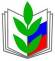        Канская территориальная (городская) организация       Профсоюза работников народного образования и                                             науки РФПубличный отчетза 2021 годг.КанскОБЩАЯ ХАРАКТЕРИСТИКА ОРГАНИЗАЦИИ. CОСТОЯНИЕ ПРОФСОЮЗНОГО ЧЛЕНСТВА.     Цель публичного отчёта: обеспечение информационной открытости и прозрачности в деятельности Канской территориальной (городской) организации Общероссийского Профсоюза образования.Основными направлениями работы Канской территориальной (городской )организации Профсоюза являются: - правозащитная работа;- информационная работа;- социальное партнёрство;- охрана труда и здоровья работников;- организационно-финансовое укрепление городской организации;- работа с молодыми педагогами;- работа по мотивации профсоюзного членства.    Несмотря на условия пандемии работа территориальной организации Профсоюза чередовалась в режиме офлайн и онлайн, а также более активно интернет-площадка ZOOM.  Основная цель нашего профессионального союза — это представительство и защита социально-трудовых прав и интересов работников сферы образования.    В Канскую территориальную (городскую) организацию Профсоюза работников образования входит 50 первичных профсоюзных организации, из них 49 образовательных организаций и одна организация Управления образования. По состоянию на 01.01.2022г. в состав образовательных организаций города входят:  *18 общеобразовательных учреждений  (960 работника),    *26 дошкольных образовательных учреждений (1029 работников),  *5 учреждений дополнительного образования (80 работника),  * 1первичная организация Профсоюза работников Управления образования (27 человек).     Общая численность членов Профсоюза на 01.01.2022 года составила 1260 человека, из них 15 человек неработающие пенсионеры:  -  440 члена профсоюза в образовательных организациях,  -  737 человек -  в дошкольных образовательных организациях,   -  51 человек - учреждениях дополнительного образования   -  17 человек -  в Управлении образования. Процентный охват учреждений, где действуют первичные организации Профсоюза, составляет 100%.В процентном отношении профсоюзным членством охвачено – 59,4%.В первичных профсоюзных организациях ДОУ №9, №25, ДОУ№27 – 100% членство Профсоюза.    Уменьшение численности членов профсоюза составило 66 человек и составило – 1260 человек. В 2021 году в системе образования общее количество работников уменьшилось на 88 человек, составило 2096 работника. В части количества педагогического состава в образовательных организациях произошло тоже уменьшение на 199 человек, что составило 1348 человек     Каждый год в систему Канского образования приходят на работу молодые педагоги, окончившие Канский педагогический колледж, высшие учебные  заведения, но связи с не большой заработной платой и отсутствием жилья, минимальной заработной платой молодые педагоги не задерживаются в образовательных организациях, на начало года объединяет - 260 человек, членов профсоюза молодых педагогов всего123 человека и процент охвата молодых педагогов до 35 лет профсоюзным членством снизился  до 47,3%.    За весь 2021 год из членов профсоюза, вышли 115 человек, и все по собственному желанию, половина из них остались работать в учреждениях образования, это в основном работники с большим педагогическим стажем и молодежь. Но работа по мотивации профсоюзного членства ведется и за этот период принято в члены профсоюза 123 человека. Профсоюзный актив первичных профсоюзных организаций составляет 622 человека. В профсоюзный актив Канского городского комитета входит 40 человек, один  человек выбыл.   Канская городская организация Профсоюза делает много для членов Профсоюза: проводит страхование жизни и здоровья работников, участвует в программе «Дисконтная карта члена Профсоюза», при регистрации члена Профсоюза на платформе Профкартс Общероссийского Профсоюза, пользуется возможностью получение кэшбэка, с покупок, предоставленных партнерами, отстаивает интересы работников, заинтересована в проведении оздоровления работников. Также более 300 членов организации профсоюза воспользовались проектом «Дисконтная карта члена профсоюза» для Красноярского края, который помогает сэкономить свой бюджет у партнеров проекта.Канская городская организация Профсоюза в новом 2022 году активизирует работу по мотивации работников образовательных организаций вступления в  члены Профсоюза города Канска.         II. ОРГАНИЗАЦИОННОЕ УКРЕПЛЕНИЕ ГОРОДСКОЙ  ОРГАНИЗАЦИИ    В течение всего 2021 года городским комитетом Профсоюза велась работа с председателями профсоюзных организаций, в которых наблюдалось снижение профсоюзного членства. Было предложено рассмотреть вопрос о выборе нового председателя первичной профсоюзной организации в ОО СОШ №6, ДОУ №5, ООШ №9.   Общее количество профсоюзного актива составило 622 человека, в профсоюзный актив городского комитета Профсоюза вошло 40 человек. В Канской организации Профсоюза имеются образовательные организации с малым количеством работников, следовательно, с небольшим профсоюзным членством – 5 учреждений, это учреждения дополнительного образования СЮН, ДДЮТиЭ, МБОУ ООШ №8, ЦДК работают в основном педагоги совместители, где имеется только председатель и 2-3 члена профсоюза, и нет профкома.  В состав контрольно-ревизионной комиссии избрано 167 члена Профсоюза, в городскую ревизионную комиссию избрано 5 человек, возглавляет ее продолжительное время Целюк Светлана Леонидовна.      На муниципальном уровне и в первичных профсоюзных организациях за год проведено 15 мероприятий:  школы профсоюзного актива и семинары, на которых обучено 66 профсоюзных активиста, в том числе 10 председателей первичных профсоюзных организаций, 15 заместителей ППО и 8 председателей КРК. Из-за сложившейся обстановке в городе, пандемии коронавирусной инфекции, массовые мероприятия были отменены, обучение проводилась в дистанционном режиме. Большое внимание уделялось молодым председателям первичных профсоюзных организаций, впервые выбранных на эту должность, основной темой было умение строить диалоги с работниками ОО, руководством учреждения, проводить мотивацию членства Профсоюза. Оказана помощь по оформлению профсоюзной документации.     Немаловажную роль в организационно-кадровом укреплении организации, мотивации профсоюзного членства, играет моральное и материальное поощрение наиболее активных, эффективно работающих профсоюзных активистов и организаций.      По ходатайству Канской городской организации в 2021 году за активную   работу по защите социально-трудовых прав и профессиональных интересов членов Профсоюза, настойчивую и последовательную работу, направленную на укрепление имиджа Профсоюза, повышение эффективности профсоюзной работы были награждены Почетными грамотами Красноярской краевой организацией Профсоюза четыре председателя первичных организаций Профсоюза. Один из них - председатель ППО МБДОУ №53 Пенчукова Екатерина Владимировна, завершила свою работу председателя ППО, перешла работать в другое ОУ, где будет хорошим помощником в работе профсоюзной организации.  Также награжден руководитель МБДОУ №25 – Постарнак Лариса Николаевна, в учреждении которой, профсоюзное членство 100%, отличный наставник, партнер и коллега.   Была награждена бухгалтер Канской городской организации Профсоюза Алехнович Анастасия Васильевна, которая отдала 20 лет работы этой должности и Канскому профсоюзу, за многолетнюю добросовестную работу в профсоюзе, активную жизненную позицию, за уважение и чуткое отношение к людям (с премией).    Грамотой городской организации Профсоюза работников народного образования и науки РФ награждены 23 профсоюзных активиста, 51 человек, награждены грамотами Канской городской организации Профсоюза за спортивные достижения и активное участие в спортивной жизни города ( в первой половине 2021 года Спартакиада «Здоровье» не проводилась, потом нашли решение и с 1 сентября 2021 по договоренности спортивные мероприятия проводили в спортивных сооружениях города), 12 грамот, получили работники образования за выход в финал в фестивалях, конкурсах.   Вместе с тем, работа по формированию кадрового резерва, обучение кадров остается одним из приоритетных направлений организационной работы на предстоящий период. В кадровый резерв была выдвинута одна кандидатура Кузнецовой А.В. (председателя МБДОУ №9), которая проходила обучение в краевой организации Профсоюза.      В кадровой резерв Канского образования за последние два года было введено 3 педагога, из них 2 человека являлись председателями ППО, в настоящий момент назначены руководителями ОО.  Наряду с решением традиционных задач, одной из приоритетных остается содействие повышению профессионального уровня работников отрасли, выявлению и распространению опыта лучших из них, согласно «Приоритетным направлениям деятельности Профсоюза на 2020-2025 годы».    Продолжилась совместная работа с Управлением образования г.Канска и по проведению профессиональных конкурсов, направленных на повышение социального статуса педагогов, рост профессионального мастерства, в которых городская организация Профсоюза выступает одним из учредителей: «Учитель года», «Воспитатель года», «Молодой учитель - новой школе», «Мой лучший урок». Победители прошлых лет этих конкурсов провели уроки и  мастер классы для профессионального развития педагогов, планирующих участие в конкурсах, в целях создания образовательного пространства, единственно, что проводились этапы конкурсов и закрытие мероприятия, с объявлением победителей дистанционной форме. Победители конкурсов, являющиеся членами Профсоюза получили подарки от городского комитета Профсоюза.       Для остальных победителей и призеров конкурсов были подготовлены подарки от социальных партнеров, с которыми Канский профсоюз наладил хороший контакт.  В рамках совещаний, организованных городским комитетом Профсоюза, состоялся заинтересованный диалог в рамках обсуждения поставленных задач и путей их решения. ГК Профсоюза в отчетном году провело одно заседание, где были обсуждены результаты работы Профсоюзной организации за 2020 год. Остальная работа с председателями ППО выполнялась в дистанционном режиме. Выступления председателей, взаимный обмен опытом работы по организационному укреплению Профсоюза, участию в работе по совершенствованию системы оплаты труда, осуществлению контроля за соблюдением работодателем трудового законодательства, позволили проанализировать работу профсоюзных организаций, оценить ресурсы для эффективного выполнения своих функций. Была создана группа для председателей ППО в мессенджер VIBER, для более быстрого общения и решения разного рода вопросов.  В течение года городская организация Профсоюза принимала участие в реализации проектов социокультурной и спортивной направленности:-любителей и мастеров декоративно-прикладного искусства «Русь мастеровая»;- фестиваль самодеятельного творчества «Творческая встреча»;- фитнес-марафон «Мы здоровы! Нам здорово!»;- семинар-практикум «Культурный полиатлон».  Ежегодно участники от Канской системы образования выходят победителями межрегионального конкурса «Творческая встреча», которым проезд для участия в краевом выступлении, оплачивает профсоюзная организация. Активно участвуют наши педагоги и во Всероссийском слете туристов. Это мероприятие на протяжении 5 лет проводится и в городе, среди учащихся, работников дошкольных образовательных учреждений и школ. С каждым годом количество команд участников растет. Городской комитет награждает победителей вручением грамот, кубков.  В 2021 году предпринимались дополнительные меры по реализации Постановления краевого комитета Профсоюза от 12 апреля 2017 года No8- «Об организационно-финансовом укреплении краевой организации Профсоюза, ее местных и первичных профорганизаций» в части мотивации профсоюзного членства, обратив особое внимание на индивидуализацию этой работы через введение в каждой первичной профсоюзной организации ответственного за организацию приема в Профсоюза. Обеспечив широкую гласность и информированность членов Профсоюза о мерах, предпринимаемых организациями Профсоюза по защите индивидуальных и коллективных трудовых прав работников, их социальной защищенности.     Актуальной задачей в 2021 году была задача по формированию и обучению профсоюзных кадров, впервые избиравшихся председателями местных организаций. На заседании городского комитета Профсоюза в 2021 году рассматривались также вопросы «Об итогах работы выборных органов Канской территориальной (городской) организации Профсоюза в 2020 году», «О задачах профсоюзных организаций Красноярского края в современных социально-экономических условиях». Состоялось 4 заседание Президиума, рассмотрено 15 вопросов, 3 из которых по организационным вопросам, один из вопросов касался заработной платы педагогов.    В 2021 году индексации заработной платы работникам не было, что привело к снижению уровня жизни, эти обстоятельства также влияют на выход из рядов членов профсоюза. Работники ждали повышения окладов, а главное увеличение фондов оплаты труда, т. к. даже на стимулирующие выплаты финансовых средств не хватает, в связи с чем, отпадает желание принимать участие и получать на одном уровне со всеми. Это приводит к нарастанию напряженности в коллективах и выход из членства организации Профсоюза. Кроме того, сегодняшняя ситуация увеличила нагрузку на педагогических работников.    Сохранены краевые выплаты воспитателям, реализующих основную общеобразовательную программу дошкольного образования детей, которые устанавливаются на основании приказа руководителя учреждения в виде выплаты стимулирующего характера, входящей в состав заработной платы работника. Так же всем работникам выплачиваются  региональной выплаты и выплаты районного коэффициента.  В ОО больше половины педагогов работает свыше, чем на 1 ставку, на стимулирующие выплаты финансовых средств не остается, т.к. фонды учреждений не меняются, а каждый год проходит индексация МРОТ. Работа в напряженных условиях выматывает работников, люди уходят из образования, поэтому многим приходиться работать, беря на себя больший  объем работы.   Особое внимание уделялось вопросам сохранения численности членов Профсоюза.  Президиум провел 2 собеседования с председателями ППО, допустившими наибольшее снижение профсоюзного членства. Также была отмечена работа председателей ППО,  в которых членство Профсоюза в ОО составляет 80% и более. В трех ДОУ №9, ДОУ №25 «Успех», и №27 «Солнышко» 100% членство Профсоюза и это радует. В дальнейшем, Профсоюзный городской комитет продолжит работу по укреплению и увеличению членства Канского Профсоюза работников образования.          III. ОРГАНИЗАЦИЯ ПРАВОЗАЩИТНОЙ ДЕЯТЕЛЬНОСТИ           Канская территориальная (городская) организация Профсоюза работников народного образования и науки РФ  большое внимание уделяет правозащитной работе, которую осуществляет  правовой инспектор (Татьяна Анатольевна Смирнова). Правозащитная деятельность проводиться целенаправленно по следующим направлениям:     Участие в нормотворческой деятельности органов местного самоуправления, государственной власти:  вносили предложения в план работы заседаний городского Совета депутатов, участвовали во встречах  с администрацией города: принимали участие в обсуждении проекта бюджета на 2022 год, обращались по вопросам заработной платы работников образования, которые финансируются из муниципалитета, (об увеличении окладов педагогам, об отсутствии стимулирующих, т.к. фонды заработной платы не меняются), представляли письма  депутатам Законодательного Собрания, Городского Совета депутатов г. Канска о поддержке позиций Профсоюза при принятии нормативных правовых актов, затрагивающих интересы работников сферы образования;    Правовой инспектор участвует в договорном регулировании социально – трудовых отношений в рамках социального партнерства. Заключены Соглашения между Канской территориальной (городской) организацией Профсоюза работников образования, Администрацией города Канска и Управлением образования г.Канска, также с Координационным Советом Профсоюза и Канским городским Советом  депутатов. Но на протяжении всего 2021 ода не смогли встретиться и обсудить имеющие вопросы. Во всех образовательных учреждениях заключены Коллективные договора, и за отчетный период оказана правовая помощь при разработке  коллективных договоров 7 образовательным  учреждениям. Прошли экспертизу коллективных договоров, соглашения внештатным правовым инспектором совместно с аппаратом Управления образования 8 образовательных организации. В одном образовательном учреждении городским Профсоюзом проведена экспертиза локальных нормативных акта.    На совещаниях, конференциях проводимых в дистанционном режиме, поднимались вопросы по правозащитной тематики, представлялись презентации, по изучению опыта правозащитной деятельности первичных профсоюзных организаций образовательных учреждений города.За прошедший год рассмотрение дел работников ОО в судах не проводилось.    Правовые инспектора осуществляли профсоюзный контроль за соблюдением работодателями трудового законодательства, содержащих нормы трудового права. Было проведено 2 проверки разного уровня, и обе совместно с органами, осуществляющими управление в сфере образования. Представления были от Управления образования г.Канска. Благодаря работе внештатного правового инспектора труда в 2021 году произошло значительное  уменьшение числа выявленных нарушений трудового законодательства, которые были устранены в ходе проверки.    Организация и проведение проверок соблюдения работодателями нормативных правовых актов, содержащих нормы трудового права. В 2021 году внештатным правовым инспектором продолжилась по теме «Соблюдение работодателями трудового законодательства при подписании трудового договора с работником в образовательных организациях» и  «Содержание коллективного договора ОО» в трех образовательных организациях системы образования города Канска – МБДОУ №36 «Малышок», МБДОУ №18 «Подснежник»,  МБОУ СОШ №6. В состав комиссии вошли: Т.А. Смирнова внештатный правовой инспектор по труду, П.А.Вострикова специалист по кадрам МКУ РМЦ, С.Ю.Степурка заместитель председателя ГК Профсоюза.     Содержание коллективных договоров соответствует ст. 41 ТК РФ в них включены разделы: обязательства сторон Коллективного договора, трудовые отношения,  рабочее время и время отдыха, включая вопросы предоставления и продолжительности отпусков, социальные гарантии, льготы, компенсации. А также включены положения, улучшающие положение работников по сравнению с действующим трудовым законодательством. Коллективный договор каждой проверенной образовательной организации содержит набор приложений, которые согласованы с первичной профсоюзной организацией:      -Правила внутреннего трудового распорядка;      -Положение об оплате труда работников образовательной организации;      -Положение о стимулирующих выплатах (с разработанными критериями оценки качества деятельности работников);      -Положение о комиссии по распределению стимулирующих выплат;      -Положение о комиссии по трудовым спорам;Во всех образовательных учреждениях заключены коллективные договоры с самостоятельным разделом «Охрана труда» и приложением к коллективному договору «Соглашение по охране труда».     В Положении об оплате труда локальные нормативные акты принимаются работодателем с учетом мнения профсоюзной организации. Так, при изменении  окладов педагогов в 2021 году работодателем было отправлено уведомление каждому работнику, а приложение с новыми окладами к положению об оплате труда было направлено в профсоюзный комитет для согласования. Оформлен документ дополнительным соглашением изменения и дополнения коллективного договора, с указанием согласования  профсоюзного комитета и датой проведения собрания коллектива (в соответствии со ст.40, 42, 44 ТК РФ).   При проверке заключения трудовых договоров с работником ОО, были выявлены следующие нарушения: трудовой договор не выдавался на руки работнику, отсутствовала подпись работника, не было указано наличие работ с вредными средствами. С каждым работником было заключено дополнительное соглашение к трудовому договору по изменению оплаты труда, где имеется роспись работника об ознакомлении и получении одного экземпляра на руки.     Положение о комиссии по распределению стимулирующих выплат так же согласовано с первичной профсоюзной организацией. При увольнении члена комиссии производиться его замена, с предварительным учетом мнения профсоюзного комитета и внесением изменений и дополнений в состав комиссии по распределению стимулирующих выплат. В Положении об оплате труда снижающих уровень гарантий работников по сравнению с установленным законодательством нет. Все работники проверяемых образовательных организаций с Положением об оплате труда работников и  комиссии по распределению стимулирующих выплат ознакомлены.    Заработная плата работникам образовательных организаций выплачивается дважды в месяц, для ОО и ДОУ определены конкретные числа, до которого должны быть произведена выплата заработной платы.    Форма расчетного листа предложена для работодателей бухгалтерией Управления образования, которая в дальнейшем закрепляется приказом руководителя образовательной организации с учетом мнения профсоюзной организации.    Во всех проверенных образовательных учреждениях имеются Правила внутреннего трудового распорядка, которое является приложением к коллективному договору (ст.190 ТК РФ). ПВТР - это локальный нормативный акт, который  содержит все требуемые разделы: порядок приема и увольнения работников, основные права, обязанности и ответственность сторон трудового договора, режим рабочего времени работников, режим работы образовательной организации, меры поощрения и взыскания, применяемые к работникам, предусмотренные ст.189 ТК РФ.    В правилах внутреннего трудового распорядка,  в трудовых договорах каждого работника установлены  конкретные дни выплаты заработной платы (не реже, чем каждые полмесяца). Во всех трех образовательных организациях имеются подписи работников учреждения об ознакомлении с Правилами внутреннего трудового распорядка. Нарушений в согласовании и принятии Правил внутреннего трудового распорядка в образовательных организациях СОШ №6, ДОУ №36 и ДОУ №18 не выявлено. В ОО имеются графики сменности работников (в основном технический персонал в школах и младший обслуживающий персонал в ДОУ), при принятии которого учитывается мнение первичной профсоюзной организации (ст.372 ТК РФ). Графики сменности доводятся до сведения работников не позднее, чем за один месяц до введения их в действие. Ведутся табеля учета рабочего времени, где  указывается количество отработанных часов, в том числе и сверхурочных.   Локальный нормативный акт организации, осуществляющей образовательную деятельность,  по вопросам распределения учебной нагрузки педагогических работников принимается  с учетом мнения первичной профсоюзной организации (ст.162 ТК РФ).  Профсоюзные проверки соблюдения законодательства о труде направлены не только на восстановление нарушенных прав работников, но и во многом способствуют повышению правовых знаний и правовой культуре руководителей образовательных учреждений.   Проверки проводились правовым инспектором с целью оказания правовой помощи в защите социально-трудовых прав и профессиональных интересов членов Профсоюза, обеспечения обращений в разные органы власти, осуществления представительства интересов работников в этих органов.  Таких вопросов как восстановление на работе, снятия дисциплинарного взыскания, оспаривания действий аттестационных комиссий в работе внештатного правового инспектора труда не возникло.    В течение 2021 года правовой инспектор труда городской организации Профсоюза осуществлял личный прием членов Профсоюза, давая устные и письменные консультации, обеспечивал своевременное и полное рассмотрение обращений. Всего за отчетный период обратились 15 членов Профсоюза, которым оказана необходимая помощь,  12 из них получили удовлетворительный  ответ.  Это разработка коллективных договоров и его приложений, порядка досрочного назначения пенсий, оформление ветеранства педагогического труда, сокращения численности работников, наложения дисциплинарных взысканий. В 2021 году в городской комитет Профсоюза с жалобами обратились 4 человек, из них 3 обращений признаны обоснованными, были решены.   Информационно-методическая работа по правовым вопросам в 2021 году проводилась дистанционно,  используя презентации.   Работает сайт городской организации Профсоюза, где выставляются новые законы и изменения в законодательстве. С целью информирования членов Профсоюза о деятельности Профсоюзов разного статуса используется профсоюзные газеты «Мой профсоюз», «Солидарность», сайты краевой и федеральной организации. Для оказания более полной правовой помощи членам Профсоюза, обращаемся за помощью к юристу Управления образования.IV. КОЛЛЕКТИВНЫЕ ДОГОВОРЫ И СОЦИАЛЬНАЯ ПОДДЕРЖКА РАБОТНИКОВ ОБРАЗОВАНИЯ     Во всех  учреждениях заключены коллективные договора, в которых интересы работников представляют первичные профсоюзные организации. Коллективные договора всех  учреждений образования прошли уведомительную регистрацию в отделе труда при администрации города. Новые коллективные договора в 2021 году заключили 16 учреждений, 12 образовательных учреждения пролонгировали действие коллективного договора, 22 образовательных учреждения заключили коллективные договора в предыдущие годы. Своевременно вносятся дополнения и изменения, выдерживаются сроки действия договоров.       На территориальном уровне заключено трехстороннее соглашение между Канской территориальной (городской) организацией Профсоюза работников образования и науки РФ, представителем учредителя «Управление образования администрации г.Канска» и Администрацией города Канска, контроль, за выполнением которого, ведет Городской комитет Профсоюза работников образования, и  Соглашение по регулированию социально-трудовых отношений между Администрацией города Канска, Координационным Советом организаций Профсоюза города Канска и территориальным Объединением работодателей «Союз промышленников и предпринимателей города Канска», действие которых сохраняется на 2022 год, контроль за выполнением соглашения, ведет Координационный Совет организаций Профсоюзов.       В городе действует муниципальная программа «Развитие образования на 2021-2030 годы», в которую заложены мероприятия для повышения имиджа педагога. Администрация Управления образования и Канская городская организация профсоюза в 2021 году провели 4 конкурса профессионального мастерства: «Мой лучший урок», «Молодой учитель - новой школе», «Учитель года», «Воспитатель года». В состав жюри входил председатель ГК Профсоюза. В награждении победителей и призеров участвовала городская организация Профсоюза, учрежден приз для победителей  конкурса (членов профсоюза). Большую поддержку оказывают социальные партнеры, с которыми Канская городская организация Профсоюза постоянно ведет деловой разговор, они поддерживают и финансово поощряют победителей и финалистов конкурсов.         В практику городской организации вошло ежегодное проведение собраний в первичных профсоюзных организациях с единой повесткой дня «О ходе выполнения коллективного договора в образовательном учреждении». После проведения этого мероприятия Президиум на своих заседаниях подводит итоги работы коллективных договоров, их плюсы и минусы. В этом году проводили это мероприятие дистанционно, итоги выполнения коллективного договора подводились тоже дистанционно в декабре месяце.    За прошедший год в учреждения образования города  влилось  молодые специалисты, на конец года молодежи до 35 лет работает 260 человек, на профсоюзном учете состоит 123 человека. Ежегодно пополнение молодыми кадрами системы образования города Канска очень радует, но в связи с не большой заработной платой и отсутствием жилья вынуждает молодежь покидать свой город, либо просто уходить из образования. В этом году из-за пандемии коронавирусной инфекции, все массовые мероприятия были отменены, но молодые коллеги были поздравлены с началом трудовой деятельности дистанционно и вручены памятные подарки. В коллективных договорах молодым педагогам определена доплата  в размере 20% в течение 5 лет, назначаются наставники, из числа опытных педагогов, которые помогают адаптироваться молодым педагогам в новых условиях работы.   Работники образовательных организаций повышают свой профессиональный уровень через курсы повышения квалификации, через учебу в высших учреждениях. За 2021 год курсы повышения квалификации прошли  более 200 педагогов, но вид обучения был дистанционный.        На конец 2021 года, в Канской системе образования педагогов с высшим образованием 829 человек, из общего числа педагогов это составляет 61%, но есть педагоги, которые  заочно обучаются для  получения высшего образования. Так 2021 году заочно окончили ВУЗ и  получили высшее профессиональное образование 32 человека, Канская территориальная городская организация Профсоюза всегда отмечает и приветствует таких педагогов на Августовской конференции, вручая им памятные подарки.     Городской комитет Канской территориальной (городской) организации Профсоюза на 1 октября 2021 года провел мониторинг педагогической нагрузки работников образовательных организаций, результат следующий:  из 1348 педагогических работников около 680 человек работают более ставки, иногда это составляет от 77% до 96% от общего числа педагогов, в основном это работники общеобразовательных организаций, в ДОУ эта цифра значительно меньше и составляет от 20% до 40%.    В 2021 году из-за пандемии короновируса ежегодное мероприятие для ветеранов педагогического труда « Рождественские встречи» не проводились, что сильно огорчило наших ветеранов педагогического труда. А мероприятия к профессиональным праздникам были проведены, с соблюдением предписаний Роспотребнадзора. Не были забыты педагоги, отдавшие свои знания и силы образованию г.Канска в профессиональные праздники – День учителя, День дошкольного работника. Оказывается материальная помощь к юбилейным датам. Педагогам всегда приятно, что о них помнят, что их  привлекают к работе в разных конкурсах, экспертных комиссиях, разных городских мероприятиях, где они не только могут выступить в роли жюри, но и поделится своим огромным опытом, но участвовали дистанционно, голосовали с помощью платформы ZОON.    Второй год городская Профсоюзная организация активно работает с кампанией «Альфа-страхование», где установлены определенные условия для наших членов профсоюза. В 2021 году более 1200 человек застраховались по программе «Антиклещ».      Все работники образования имеют возможность оздоровиться, пользуясь компенсацией стоимости путевок за счет организации профсоюза работников образования и науки. Не смотря на пандемию коронавирусной инфекции, наши работники смогли оздоровиться в санаториях разного уровня. За прошедший период 15 человек поправили свое здоровье в санатории КГАУ «Социально оздоровительный центр «Тесь», 21 человек отдохнули на побережье Черного моря, приобретя путевки с 20% скидкой, не только для себя, но и для своих близких (7 человек в санатории  «Евпатория», 4 человека в санатории «Киев» г.Алушта, 2 человека в санатории «Золотой берег» г.Феодосия Крым; 7 человек в санаториях Адлер курорт «Коралл», «Нептун».   Участвуя в краевой программе «Оздоровление», мы помогли работникам образовательных учреждений оздоровиться в санаториях «Белокуриха» (2 человека), «Саянская благодать» (1человек), «Озеро Карачи» (3 человека). Стараемся, чтобы как можно больше работников поправили свое здоровье. Год оказался очень тяжелым.    В 2021 году началась регистрация членов Профсоюза в базе АИС, присвоением электронного профсоюзного билета, дающего права каждому члену профсоюза, прошедших регистрацию на сайте profcards, право получения кэшбека на электронной платформе федеральной бонусной программе Общероссийского профсоюза образования.  Заключили договор о вступлении и выпуске дисконтных карт членам профсоюза, для получения скидок на товар и услуг, от учреждений партнеров Красноярского края, при предъявлении карт. В перечне партнеров имеются санатории, что позволит дополнительно  провести оздоровление членов профсоюза          Есть районы города, где до сих пор  имеется очередь в дошкольное учреждение. До сих пор не можем добиться льготы на первоочередное определение в дошкольные образовательные учреждения для работников образования. В настоящее время с администрацией города по этому вопросу  компромиссов не найдено, все откладывается на следующий раз. Запланировано  и подготовлена площадка для строительства детского сада в Центральной части города, что позволит снять напряженность с распределением детей в дошкольное учреждение по месту проживания, но дальше пока дело не идет, до сих пор не сделано ПСД нового здания.     Во всех коллективных договорах предусмотрены отпуска без сохранения заработной даты на разные случаи жизни (роды, смерть близких, регистрация брака, работающим пенсионерам и т.д.) и годовой отпуск для педагогов, который пользуется спросом у работников.    В коллективных договорах закреплен дополнительный оплачиваемый отпуск для председателей первичных профсоюзных организаций (2 дня), при отсутствии в течение учебного года дней нетрудоспособности (3 календарных дня).     В целях оздоровления работников образования, ежегодно проходит городская Спартакиада «Здоровье» среди учебных образовательных учреждений, финансирование которой проводится за счет Канской территориальной (городской) организации Профсоюза работников образования. Победители  соревнований награждаются  сертификатами на приобретение спортивного инвентаря, грамотами и кубками. С сентября  2021 года проведение Спартакиады «Здоровье» для работников образовательных учреждений возобновлено, но мероприятие проводятся не в спортивных залах образовательных учреждений, а в спортивных сооружениях города.    Группа акваэробики в бассейне МАОУ лицея №1 для молодых работников,и бассейн для педагогов и  пенсионерами были вновь открыты.    Профсоюз работников  Канского образования является участником проведения многих городских мероприятий: конкурсы «Учитель года», «Воспитатель года», для молодых педагогов «Молодой учитель – новой школе 2020», «Мой лучший урок». Эти конкурсы с октября по декабрь  2021 года были проведены, победители конкурсов профессионального мастерства награждаются денежными выплатами, вручаются призы. Имея хорошие  контакты с социальными партнерами, победители и призеры получили подарки. Педагоги за подготовку учеников медалистов, победителей различных олимпиад производятся доплаты. При проведении муниципального этапа туристического слета «Золотая осень», среди образовательных организаций города Канска, за средства Профсоюза приобретались  кубки, медали и грамоты победителям.	V. ОРГАНИЗАЦИЯ РАБОТЫ ПРОФСОЮЗА ПО ОХРАНЕ ТРУДА ДЕЯТЕЛЬНОСТИ        Внештатным техническим инспектором труда является председатель городского комитета Профсоюза Т.А.Смирнова.       В каждом образовательном учреждении, приказом руководителя учреждения утвержден ответственный за работу по ОТ. Во всех первичных профсоюзных организациях избраны уполномоченные (доверенные) лица по охране труда, в соответствии со статьей 218 ТК РФ в образовательных организациях созданы комиссии по охране труда на паритетной основе, общее число уполномоченных ОТ - 46 человек. Банк данных уполномоченных по охране труда образовательных организаций имеется, постоянно обновляется и хранится в номенклатуре дел городской организации Профсоюза.       В прошедшем году внештатным техническим инспектором труда Профсоюза Смирновой Татьяной Анатольевной не организовывалось обучение профактива и ответственных лиц за обеспечение безопасности образовательных организаций по вопросам охраны труда. Обучение уполномоченных и ответственных по охране труда  в 2021 году проходило в дистанционном режиме, в основном в виде «Вопрос – ответ», в виду сложной эпидемиологической обстановки.     В 2021 году немало сделано для создания комфортных условий и для учащихся и для работников. Расходы на Канское образование составили свыше 21 450 тыс. рублей. Территориальная (городская) профсоюзная организация города Канска организует совместную работу с управлением образования по вопросам охраны труда и обучения, утверждает графики совместных проверок по соблюдению законодательства по охране труда и санитарно-гигиеническим требованиям, таких совместных обследований с Управлением образования было проведено - 4. В 2021 году  контролирующими органами проведено 20 обследований: Государственной инспекцией труда -1, Канской прокуратурой – 5, Роспотребнадзор, Пожнадзор, Технадзор, Министерство образования  -14.Только на устранение замечаний и предписаний Роспотребнадзора по пищеблокам МБОУ СОШ №5 и №15 израсходовано более 3 млн. рублей, учреждениям не разрешили прием детей на летнюю оздоровительную площадку.   Проведена *частичная замена кровли здания в 6 учреждениях. *в 10 ДОУ и 9 школах установлены пластиковые окна на общую сумму 7 млн.400 тыс. рублей (оконные проемы находились в аварийном состоянии, несли опасность для жизни и здоровья работникам). *в  ДОУ№18 проведен ремонт фасада здания и водосточной системы (более 331 тыс.рб.)  *отремонтировано половое покрытие в ДОУ №11 и №15 (200.000 рб.). *проведен ремонт потолка в спортивном зале,  лицее №1, СОШ №5 и №18. * * В лицее №1, СОШ №5 выполнена замена освещения в спортивных залах на сумму 800 тыс.рублей.  В связи со сложившейся обстановкой в этом году, отменой массовых мероприятий, экономией финансовых средств, из бюджета города дополнительно выделены средства на полную замену кровли трем дошкольным образовательным учреждениям ДОУ №45, 50, 53 на общую сумму 3100 тыс. рублей. Полностью заменена кровля здания в МБОУ СОШ №2, где  несколько помещений (классов) было закрыто из-за протечки потолка, находились в аварийном состоянии и были опасны для жизни и здоровья работников и учащихся. Работы проведены на общую сумму  более 5 млн.рублей.      По предписанию контролирующих органов, Роспотребнадзором, Пожнадзором, Прокуратурой, образовательных организациях необходимо было обеспечить выполнение требований, на устранение этих замечания произведено финансирование на сумму 2 817 300 рублей Произведен:* ремонт туалетных комнат, * групп, дополнительных объектов; * выполнен ремонт отопительной и канализационной системы, * приобретены кухонное оборудование и  мебель, * заменены двери и водосточная система).     С 1 сентября 2020 года была закрыта СОШ №7, из-за аварийного состояния, но обследование строительных конструкций было проведено в 2021 году и выделено на эту процедуру 200 000 рублей.     Всего на другие мероприятия, улучшающие условия труда работников, из городского бюджета выделено 2 376 430 рублей.     В системе образования  города Канска на мероприятия по охране труда используются разные источники: краевой, городской бюджет, внебюджет. Каждый год администрация управления образования и ОО делали заявки на выделение средств на проведение СОУТ. В 2021 году была проведена проверка всех образовательных организаций по оформлению документов по СОУТ. Контроль за результатами СОУТ осуществляли внештатных технический инспектор по охране труда (Смирнова Т.А.) и уполномоченные по охране труда образовательных организаций. Большая часть образовательных организаций раннее уже провела СОУТ, поэтому в 2021 году была проведена специальная оценка условий труда в нескольких образовательных учреждениях, 28 рабочих места теперь имеют специальную оценку труда. Израсходовано на эти мероприятия из бюджета города 90 860 рублей. Только три образовательных организации воспользовались правом возврата 20% страховых взносов ФСС. Рабочие места штатных работников Городской организация Профсоюза образования специальной оценки условий труда  не проводились, это мероприятие запланировано на 2022 год.    В образовательных организациях в 2021 году тяжелых и смертельных несчастных случаев не зарегистрировано. Сокрытых несчастных случаев с работниками образовательных организаций не выявлено.    В 2021 году продолжилась работа по возврату 20% страховых взносов из ФСС на мероприятия по ОТ. Две образовательные организации, которые в прошлом году не использовали эту возможность, провели СОУТ рабочих  мест, используя возврат страховых  взносов из фонда ФСС на сумму 21 385 рублей. Но еще имеются рабочие места, на которых не проведена специальная оценка условий труда. В 2022 году планируется закончить работу в этом направлении, так же используя возможность возврата 20% сумм страховых взносов.    Основные направления работы профсоюзной организации по обеспечению защиты прав членов Профсоюза на здоровые и безопасные условия труда: - осуществление защитных функций по соблюдению прав членов профсоюза на здоровье и безопасные условия труда,  - внедрение современных средств безопасности труда,  - предупреждающих производственный травматизм и возникновение профессиональных заболеваний работников.    и приложением к коллективному договору «Соглашение по охране труда».    Проводились консультации и разъяснительная работа по вопросу проведения вакцинации от новой коронавирусной инфекции (COVID -19).    Во всех образовательных организациях заключены коллективные договора,   с самостоятельным разделом «Охрана труда», так же  предусматриваются льготы и гарантии за работу во вредных условиях труда до проведения специальной оценки условий труда.  Имеются приложения «Перечень работ и доплат за работу в  неблагоприятных условиях работникам в ОО», «Соглашение по охране труда»,  «Обеспечение работающих индивидуальными средствами защиты», «Обеспечение работников смывающими и обезвреживающими средствами». Средства на эти мероприятия выделяются из разных источников: бюджетные, внебюджетные -  всего израсходовано на общую сумму 66 650 рублей.    В соответствии с коллективными договорами все работники образовательных организаций за счет средств работодателя проходят предварительные (при приеме на работу) и периодические медицинские осмотры и психиатрические освидетельствования. Проблем с обеспечением обязательных медицинских осмотров и психиатрического освидетельствования нет. Проведение этих мероприятий проводится строго в определенные сроки и выделено на это - 7 517 713 рублей. В этот сложный эпидемиологический период все образовательные организации строго выполняют рекомендации Роспотребнадзора, обеспечивая работников ОО средствами индивидуальной защиты.    В 2021 году представителем РМЦ, заместителем начальника совместно с председателем Канской (городской) организации Профсоюза Т.А.Смирновой была изучена практика совместной работы работодателей и первичных профсоюзных организаций по обеспечению прав работников образования на здоровые и безопасные условия труда.   В рамках изучения данного вопроса была проведена документальная проверка соблюдения работодателями трудового законодательства по охране труда в МБОУ ООШ № 9, МБДОУ №21. В ходе проверки соблюдения работодателями трудового законодательства по охране труда и реализации профсоюзными организациями образовательных учреждений функций по защите прав работников на здоровые и безопасные условия труда были изучены планы и протоколы  первичных профсоюзных организаций, коллективные договоры, Соглашения по охране труда, локальные акты образовательных организаций по охране труда, трудовые договоры.      Было проверено выполнение Соглашения по охране труда за 2021 год, все намеченные пункты были выполнены, при дополнительном бюджетном финансировании этих мероприятий.  Администрацией города Канска подписано Распоряжение о выплатах компенсационного характера за вредные условия труда работникам образовательных организаций. Но увеличить оплату труда работникам с вредными условиями труда, можно только по результатам специальной оценки условий труда, что предполагает проведение этой процедуре в ОО.      Запланированные совместные проверки по охране труда с инженером «Управление образования администрации города Канска» З.И. Макаровой  с внештатным техническим инспектором труда Т.А.Смирновой были проверены наличие Положений о системе Управления охраной труда в ОО, из за сложившейся ситуации в городе (пандемии короновируса) проверка проводилась документально дистанционно. Также проводилась экспертиза условий труда и обеспечение безопасности жизни и здоровья работников образовательного учреждения при приемке учреждений.    В октябре месяце внештатным техническим инспектором труда Т.А.Смирновой совместно с уполномоченными ОО была проведена общепрофсоюзная тематическая проверка безопасности и охраны труда при проведении занятий по физической культуре и спорту в образовательных организациях г.Канска. Были проверены три дошкольные образовательныеучреждения (ДОУ №5, №15, №25) и пять школ (лицей№1, гимназия №4, СОШ №3 №18, №21).  Во всех образовательных организациях имеется в наличии Положение о СОУТ, приказ по ОО о назначении ответственного по ОТ, распределены обязанности в области охраны труда и безопасности образовательного процесса. Также в наличии имеются журналы регистрации вводного инструктажа и инструктажа на рабочем месте. Все сотрудники прошли обучение по оказанию первой медицинской помощи, имеется аптечка для оказания медицинской помощи. На рабочих местах имеются инструкции по охране труда при проведении занятий по физической культуре и спорту. Результат проверки положительный, грубых нарушений нет, все соответствует санитарным правилам и правилам безопасности, но не значительные замечания имеются в СОШ №3 и СОШ №18. При приемке образовательной организации к новому учебному году  было обращено внимание по половое покрытие в спортивном зале СОШ№3 (не закрепленные качающиеся доски пола), но к этой проверке все недочеты были устранены, что очень радует.     К 28 апрелю Всемирному дню Охраны труда образовательные учреждения принимают участие в  разных конкурсах. В 2021 году образовательные организации участвовали во Всероссийском конкурсе «Успех и безопасность» (7 учреждений).     В краевом смотре-конкурсе «Лучшая организационная работа  по ОТ среди работодателей  Красноярского края» принимало участие 10 учреждений. Среди образовательных организаций был проведен смотр-конкурс (в дистанционном режиме): «Организуй свое рабочее место в соответствии условий ОТ». Для вновь назначенных уполномоченных по охране труда, был проведен семинар (дистанционно): «Обязанности уполномоченных (доверенных) лиц по ОТ в образовательной организации».     Ежегодно в весенне-осенний период проходят проверки помещений учреждений по соблюдению безопасных условий работы сотрудников. В августе месяце проводится проверка - приёмка всех учреждений системы образования, в комиссию которой входят не только администрация города и Управления образования, и внештатный технический инспектор труда от городской организации Профсоюза, но и представители контролирующих органов.  В сентябре месяце совместной комиссией Управления образования и городской организацией Профсоюза проводиться приемка кабинетов, особое внимание уделяется кабинетам технологий и лабораторным на предмет безопасности условий труда работников и обучение учащихся. Все образовательные организации были приняты, согласно актам. Во время текущего ремонта были проведены работы: по устройству водосточной системе, ремонту цоколя и отмостки, ремонту потолков, где была протечка кровли, полового покрытия и освещения, замене дверей. Очень в плачевном состоянии еще находятся окна в  некоторых кабинетах, следует отметить, что тенденция меняется и на эти работы каждый год выделяются финансовые средства, надеемся, что скоро этот вопрос закроется.   Так в 2021 году продолжилась работа по обследованию кабинетов (во время приемки кабинетов) образовательных учреждений - «Обеспечение безопасных условий труда на рабочем месте» (наполняемость  кабинетов по охране труда и проведение инструктажей) были проверены: МАОУ гимназия №1, МБОУ СОШ №17, МБДОУ №18, МБОУ СЮН. При проверке особое внимание обращалось на наличие инструкций в кабинетах технологий, мастерских, освещенность кабинетов, наличие спец.одежды, и обезжиривающих средств. По результатам проверки были определены кабинеты по ОТ, которые полностью оснащены и соответствуют нормативам. О результатах выполнения предписаний контролирующих органов или рекомендаций внештатного инспектора  по охране труда, информируется на заседании городского комитета Профсоюза.    Большое внимание городская организация Профсоюза уделяет оздоровлению работников ОО.  В 2021 году профсоюзным комитетом было принято решение продолжить участие в краевой  программе «Оздоровление». Так в 2021 году, в разных санаториях по разным программам, отдохнули 42 наших работника.        Второй год городская Профсоюзная организация активно работает с кампанией «Альфа-страхование», где определены определенные условия для наших членов профсоюза. В 2021 году более 1200 человек застраховались по программе «Антиклещ».  В рамках тематического года «Спорт. Здоровье. Долголетие» Совет молодых педагогов поддержал инициативу краевого Совета молодых педагогов и принял участие в «Эстафете здорового образа жизни». Наш город начинал эстафету в Восточном регионе края. На мероприятие собралось  более 30 человек, провели  веселую, активную эстафету, сфотографировались и передали соседнему району. Судьями выступали наши ветераны спорта. Настроение у всех было отличное.    В 2021 году Профсоюзная организация приняла участие во Всероссийском конкурсе «Здоровые решения», активно участвовали в программе повышения физической активности «Человек идущий». Участвовали в АИС мониторинге тематического года «Спорт.Здоровье.Долголетие».  В 2021 году возобновили проведение городской Спартакиады «Здоровье» среди работников образовательных организаций, используя спортивные помещения города.    В  юбилейный год города Канска проводилось много мероприятий, организатором и совместно с другими организациями, являлась городская организация Профсоюза:городской кросс (эстафета),проведение городской зарядки «В тонусе» для молодых педагогов, участие в Спартакиаде на «Кубок главы города Канска», команда Просвещение два года подряд занимает 1 место,«Туристический слет» среди работников ОО, соревнования которых проводились во Всемирный день туризма.    В дальнейшем планируем продолжить работу по документарной проверки «Соответствие содержания Положений о системе управления охраной труда» в ОО, по обеспечению работников ОО  СИЗ. Принимать участие по оценке готовности учреждений к новому учебному году и сезонных обследованиях зданий ОО.Продолжим участие Профсоюзной организации в краевой программе «Оздоровление», всегда очень хорошие и добрые отзывы.      VI.   ФИНАНСОВОЕ ОБЕСПЕЧЕНИЕ ДЕЯТЕЛЬНОСТИ  ПРОФСОЮЗА В целях совершенствования финансовой политики Канский городской комитет проводил планомерную работу по формированию эффективного бюджета, предусматривающего финансовое обеспечение актуальных направлений профсоюзной деятельности. Продолжаем работать по Положениям, принятым ранее: 1. Положение «О порядке оказания материальной помощи членам Профсоюза в связи со стихийными бедствиями, кражами, смертью близких родственников» (Постановление городского комитета No1- 4 от 10.12.2019г.),2. Положение об оказании материальной помощи членам Профсоюза на лечение (Постановление городского комитета No1-3 от 10.12.2019г.).3. Положение «О поощрении членов Профсоюза»  (Постановление Президиума №1-6 от 10.12.2019);    В целях усиления работы с кадрами в 2021 году используем в своей работе:- Положение «О премировании и порядке единовременной выплаты в Канской организации Профсоюза»  (Постановление Президиума №7 от 10.12.2019);- Положение о служебных командировках  работников аппарата Профсоюза работников народного образования. (Постановление Президиума №7от 10.12.2019);- Положение об оплате труда городской организации Профсоюза. (Постановление Президиума №5 от 10.12.2019).За 2021 год процент перечисления членских профсоюзных взносов в краевую организацию составил 35% и составило 1384,4 тыс.руб. При планировании профсоюзного бюджета учитываются действующие программы, мероприятия, связанные с конкурсами профессионального мастерства, профессиональной подготовки, инновационные формы развития Профсоюза. С перечислением взносов от первичных профсоюзных  организаций проблем не бывает, т.к все учреждения обрабатываются централизованной бухгалтерией управления образования, поэтому перечисление денежных средств на счет организации Профсоюза поступает вовремя.Расходная часть по некоторым статьям сводного отчёта в 2021 году следующая:- на Программу «Оздоровление» направлено 150 тысяч рублей ;- информационная работа –82,8 тыс.рублей;- обучение профессиональных кадров и актива –10,5тысяч рублей;- спортивно-оздоровительные мероприятия- 179,2тысяч рублей;- инновационные формы работы в Профсоюзе –150 тысяч рублей;- проведение совещаний, пленумов, президиумов –1,7 тысяч рублей;- проведение конкурсов профессионального мастерства– 6,5 тысяч рублей; - культурно-массовые мероприятия –375,6 тысяч рублей;- премирование профактива – 24,2тысяч рублей- оказание материальной помощи членам Профсоюза –95,0тысячи рублей.При проведении профессиональных конкурсов привлекаются социальные партнеры, которые с большим удовольствием участвуют в поощрении участников конкурсов.Из-за сложившейся ситуации по СOVID-19 городская Спартакиада «Здоровье» среди работников ОО и другие массовые мероприятия не проводились. Второй год проводиться страхование «Антиклещ» работников членов Профсоюза, застраховано более 1200 человек на общую сумму 173 тыс.руб.    В 2021 году предстоит серьёзная работа по изменению подходов к формированию профсоюзного бюджета, приоритетным направлением формирования которого является реализация стратегических задач Профсоюза и уставная деятельность. Кроме того.      VII. РАБОТА С МОЛОДЫМИ ПЕДАГОГАМИ     В 2021 году городская организация Профсоюза продолжила работу по вовлечению молодых специалистов в активную профсоюзную деятельность. В рамках развития молодёжного движения Канской территориальной городской  организацией Профсоюза принято Постановление городского комитета N3- 7 от 27.04.2016 г. «О создании Совета молодых педагогов при Канской территориальной городской  организацией Профсоюза», разработано Положение о Совете молодых педагогов. Был определен ответственный по работе с молодежью, специалист Управления образования, который помогает и направляет работу Совета молодых педагогов и в любой момент может оказать содействие, дать совет – был куратором молодежного движения. В дальнейшем Вострикова Полина Олеговна была введена в Канский Совет молодых педагогов  и выбрана председателем. Но в конце года Вострикова П.О.перешла работать в МБДОУ и попросила снять с не полномочия председателя Совета молодых педагогов. Вопрос стоял на рассмотрении и в январе 2022 года был избран новый председатель Совета молодых педагогов Мерк Е.Ф., учитель логопед МБДОУ №25. Совет молодых педагогов объединяет более 35 человек. Составил план работы, наметил проведение встреч, конкурсов, диспутов, участвие в городских мероприятиях. Собирается Совет педагогов два раза в полугодие, а школы для молодого педагога, молодого библиотекаря собираются ежемесячно. Спектр обсуждаемых вопросов и тем разнообразен, для участия в школах молодого педагога привлекаются специалисты Управления образования, методисты Ресурсно-методического центра, представители городского комитета Профсоюза.    В Совет молодых педагогов при Красноярском краевом комитете Профсоюза входит председатель от Канской городской организации Профсоюза Мерк Е.Ф.    В течение года молодые специалисты регулярно обращались к юристам и специалисту по заработной плате краевой организации, используя сайт kr-educat.ru и возможности рубрики «Вопрос-ответ».        Не первый год Ресурсно-методический центр совместно с Канской городской организацией Профсоюза проводят муниципальный конкурс для молодых педагогов «Молодой учитель - новой школе», который является стартовой площадкой для дальнейшего участия в региональных и федеральных конкурсах профессионального мастерства. Так  молодой педагог МБУ ДО СЮН Игнатенко О.Ю. является победителем в конкурсе молодых педагогов, проходившем в ноябре 2021 года. Городская организация Профсоюза отметила еще  троих молодых педагогов, талантливых, инициативных - Житову Е.К МБДОУ №25, Скуратову В.А.МАДОУ №15, Полобулкину Н.Н. МБДОУ №18, поддержали их начинания, отмечая их победы призами и подарками. Очень активно молодые педагоги участвуют и в городских спортивных мероприятиях, отстаивая честь своего учреждения, за что руководители образовательных организаций стимулируют успешных спортсменов.   В начале 2021 года Совет молодых педагогов г.Канска поддержали инициативу краевого Совета молодых педагогов и в марте месяце участвовали в  «Эстафете здорового образа жизни». Наш город начинал эстафету в Восточном регионе края. На мероприятие собралось  более 30 человек, провели  веселую, активную эстафету, сфотографировались и передали соседнему району. Судьями выступали наши ветераны спорта. Настроение у всех было отличное. Не радует, что членство в организации Профсоюза молодых педагогов снизилось.      В 2022 году необходимо продолжить работу по вовлечению молодых педагогов в городской Совет, через который Профсоюз всегда может посодействовать их профессиональному росту, социально- экономической и правовой поддержке. Задачей на предстоящий год остается поддержка молодежных инициатив, предложений и проектов по привлечению и закреплению молодых специалистов в системе образования города.       VIII.   ИНФОРМАЦИОННАЯ РАБОТА     В 2021 году Канская городская организация Профсоюза продолжила деятельность по информационно-аналитической работе и повышению имиджа организации. Велась активная работа по внедрению современных информационных технологий в практику работы первичных организаций, эффективной организации взаимодействия через Интернет-ресурсы, осуществлению Онлайн – консультирования, через группа для председателей ППО в мессенджер VIBER, для более быстрого общения и решения разного рода вопросов.     Канская городская организация имеет страницу на сайте Управления образования администрации города Канска, электронный адрес, что позволяет оперативно направлять в первичные организации и учреждения образования необходимые материалы и получать запрашиваемую информацию.  Страница Канской городской организации является основным информационным ресурсом, который позволяет членам Профсоюза оперативно получать общие сведения об организации и направлениях её работы, контактной информации, главных событиях и знакомиться с актуальными нормативными документами и постановлениями.    На главной странице городской организации размещены банеры, акцентирующие внимание посетителей сайта управления образования на наиболее важных документах и ссылках. Правда в последнее время эта работа ведется не на должном уровне. В 2016 году принято Постановление городского комитета N3-7 от 04.05.2016г. «О работе в Информационном направлении», которое продолжает работать     В рамках информационной работы в 2021 году продолжалась деятельность по созданию страниц первичных организаций Профсоюза на сайтах образовательных организаций Канского образования. На 01.01.2022 года имеют свои интернет-ресурсы все образовательные организации (50).               Канская территориальная организация осуществляет подписку на газеты «Солидарность» и «Мой Профсоюз». Во всех профсоюзных организациях имеются профсоюзные уголки. Канская городская организация Профсоюза печатает статьи о своей деятельности и проводимых мероприятиях в краевой информационный сборник «Профвести». Ежемесячно рассылается выпуск электронного журнала краевой организации «ПрофВести», который председатели первичных профсоюзных организаций используют для размещения в информационных уголках.С целью обеспечения Федерального Закона «О некоммерческих организациях», информационной открытости и прозрачности в деятельности Канской городской организации Профсоюза принято решение о введении ежегодного публичного отчёта выборного органа первичной профсоюзной организации, городской организации Профсоюза с размещением его в открытом доступе на сайтах, в профсоюзных уголках. На 2022 год приоритетными задачами остаются:- актуализация работы по укреплению положительного имиджа городской организации Профсоюза и усилению мотивации профсоюзного членства путём расширения информационного пространства;-повышение информированности через публикацию ежегодного Публичного отчёта;-обеспечение постоянного онлайн-сотрудничества с членами Профсоюза и социальными партнёрами;-продолжение работы по активизации деятельности членов Профсоюза на едином портале государственных услуг и сайте «Российская общественная инициатива. Наши работники, члены организации Профсоюза принимали участие в мероприятиях и акциях всероссийких, региональных и местных уровнях:* в интеллектуально-творческом состязании команд  работников образования Красноярского края «Культурный Полиатлон»,* во Всероссийской акции профсоюзов в рамках Всемирного дня действий «За достойный труд!» в 2021 году,* в рамках года «Спорт. Здоровья. Долголетия» в соревновании по фоновой ходьбе «Человек идущий»,* «Профсоюзная ёлка» в целях популяризации профсоюзного движения, повышения социальной активности работников и обучающихся, * вести активно консультационную работу по правовым и социально-трудовым вопросам для членов Профсоюза; В дальнейшем в планах работы городского комитета организации Профсоюза:-дальнейшее организационно-финансовое укрепление первичных профсоюзных организаций, -развитие социального партнерства с органами государственной власти всех уровней, органами местного самоуправления, -обучение профсоюзного актива с целью совершенствования работы профсоюзного актива, -пропаганда профсоюзного движения среди молодежи, - совершенствование информационной работы, - повышение профессионализма профсоюзных кадров для выстраивания работы по мотивации профсоюзного членства,-использование современных форм работы, направленных на формирование позитивного имиджа Профсоюза и усиление его позиций в информационном пространстве.